Laws of Motion: Net ForceName: _______________________________________________ Date: _____________ Period: _______I. For each of the following diagrams, determine the magnitude and direction of the net force. 1.					2.				3.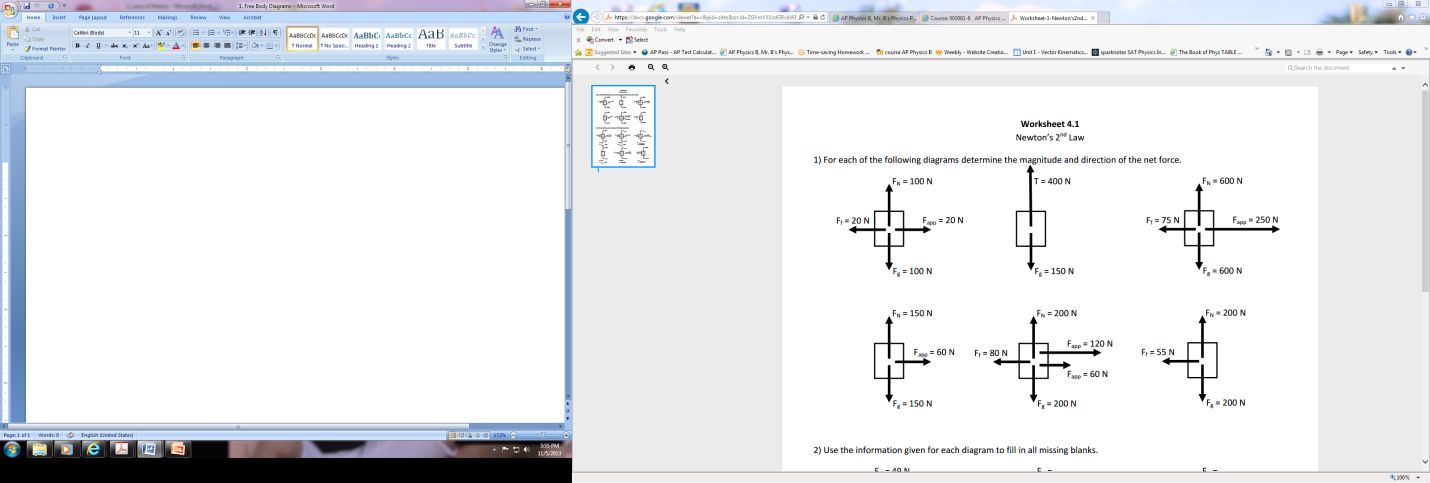 FNET=__________________			FNET=__________________		FNET=__________________4.					5.				6.FNET=__________________			FNET=__________________		FNET=__________________II. Use the information given for each diagram to fill in all missing blanks.1.					2. 				3.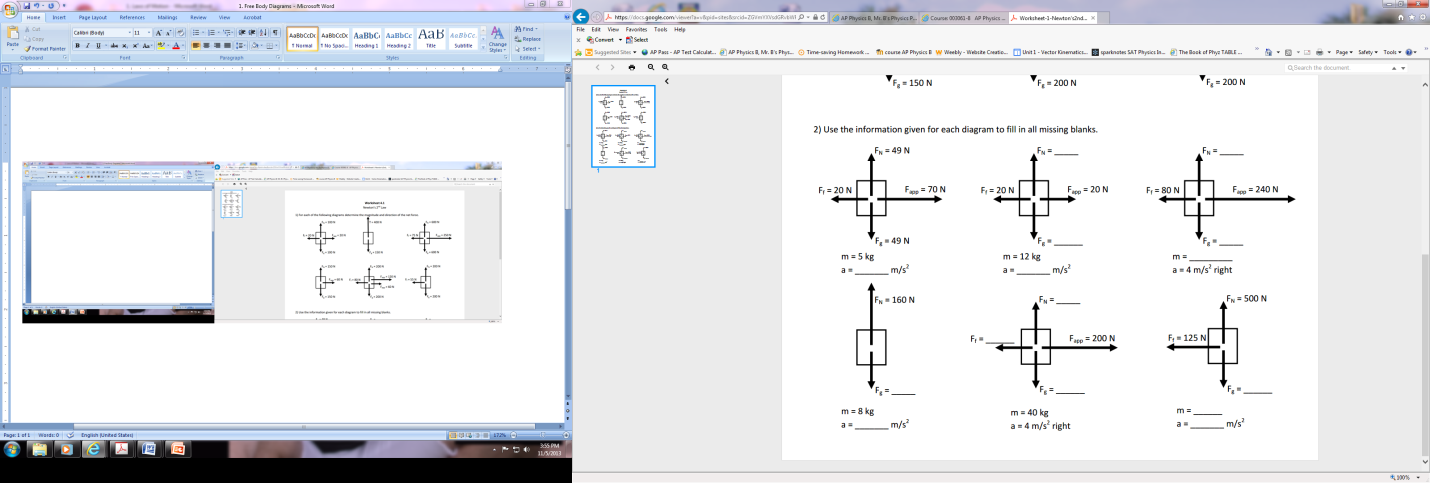 4.					5.				6.3. For the following diagrams, determine the magnitude and direction of the net force.1.					 		2.FNET= ________________					FNET= ________________3.							4.FNET= ________________					FNET= ________________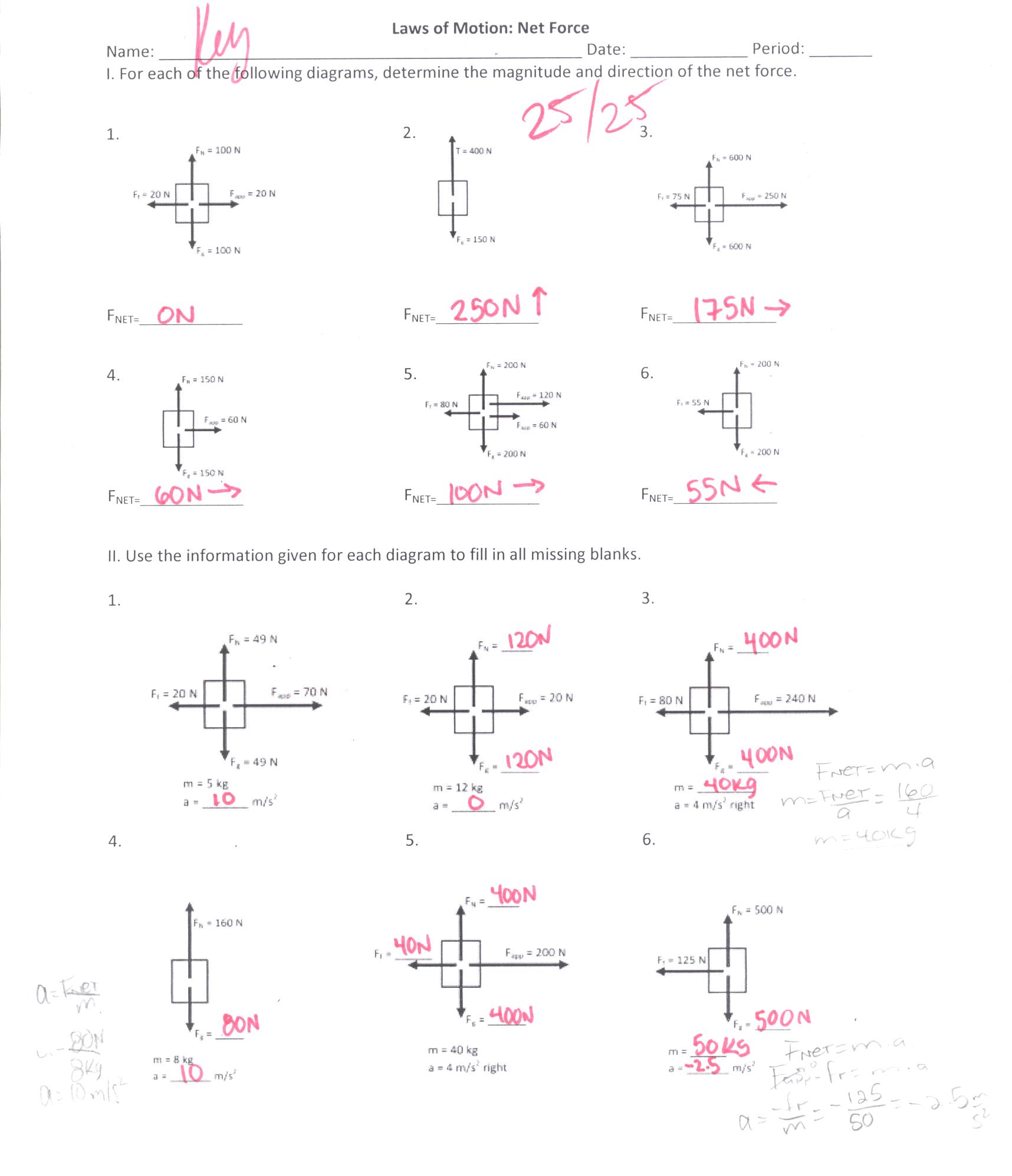 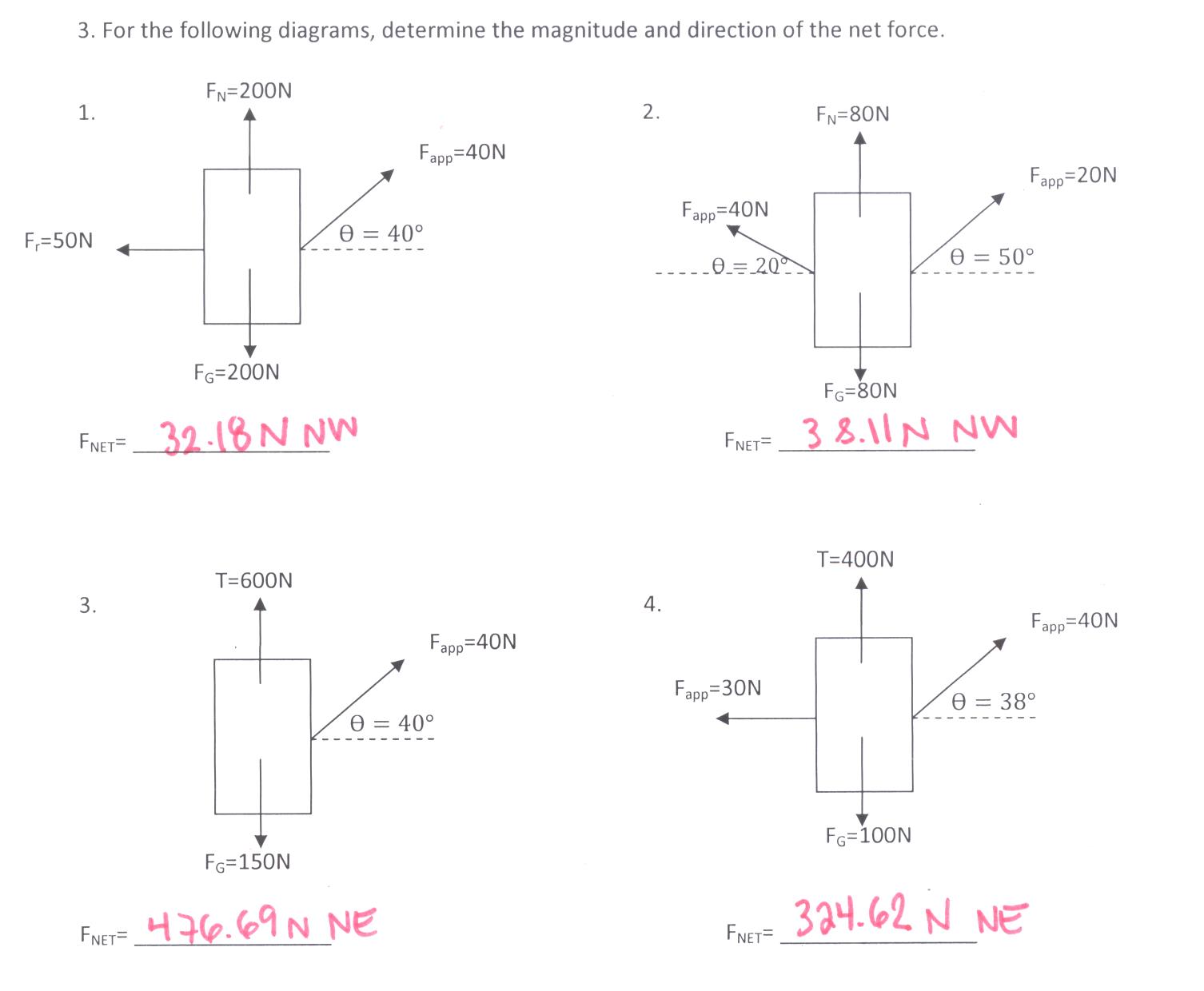 